SENATE TO MEET AT 11:00 A.M. TODAY	NO.  19CALENDAROF THESENATEOF THESTATE OF SOUTH CAROLINAREGULAR SESSION BEGINNING TUESDAY, JANUARY 10, 2023_______________FRIDAY, FEBRUARY 10, 2023Friday, February 10, 2023INVITATIONSTuesday, February 14, 2023 - 5:30 - 7:00pmMembers and Staff, Reception, USC Alumni Center, by the University of South Carolina / USC Alumni Association(Accepted-January 26, 2023)Wednesday, February 15, 2023 - 8:00 - 10:00amMembers and Staff, Breakfast, Blatt 112, by the American Cancer Society Cancer Action Network(Accepted-January 26, 2023)Wednesday, February 15, 2023 - 11:30am - 2:00pmMembers and Staff, Luncheon, Blatt 112, by the United Way Association of South Carolina(Accepted-January 26, 2023)Wednesday, February 15, 2023 - 6:00 - 9:00pmMembers and Staff, Reception, Columbia Convention Center, by the Myrtle Beach Area Chamber of Commerce(Accepted-January 26, 2023)Thursday, February 16, 2023 - 8:00 - 10:00amMembers, Breakfast, Blatt 112, by the South Carolina Arts Alliance(Accepted-January 26, 2023)Tuesday, February 21, 2023 - 5:00 - 7:00pmMembers, Reception, Halls Chophouse, by the National Association of Insurance and Financial Advisors(Accepted-January 26, 2023)Tuesday, February 21, 2023 - 5:30 -7:30pmMembers, Reception, Palmetto Club, by the South Carolina Optometric Physicians Association(Accepted-January 26, 2023)Wednesday, February 22, 2023 - 8:00 - 10:00amMembers and Staff, Breakfast, Blatt 112, by the Piedmont Municipal Power Agency/South Carolina Association of Municipal Power Systems(Accepted-January 26, 2023)Wednesday, February 22, 2023 - 11:30am - 2:00pmMembers, Luncheon, Blatt 112, by the Independent Banks of SC(Accepted-January 26, 2023)Wednesday, February 22, 2023 - 5:00 - 7:30pmMembers and Staff, Reception, 1208 Washington Place, by the Association of ABC Stores of South Carolina(Accepted-January 26, 2023)Wednesday, February 22, 2023 - 5:30 - 7:30pmMembers and Staff, Reception, Columbia Museum of Art, by the Florence County Economic Development Partnership(Accepted-January 26, 2023)Thursday, February 23, 2023 - 8:00 - 10:00amMembers and Staff, Breakfast, Blatt 112, by the National Federation of the Blind of South Carolina(Accepted-January 26, 2023)Tuesday, February 28, 2023 - 5:00 - 7:00pmMembers and Staff, Reception, Columbia Convention Center, by the South Carolina Brewers Guild(Accepted-January 26, 2023)UNCONTESTED LOCALTHIRD READING BILLSS.	454--Senator Stephens:  A BILL TO AMEND ACT 593 OF 1992, AS AMENDED BY ACT 254 OF 2022, RELATING TO THE LIMIT ON CASH RESERVES THAT MAY BE MAINTAINED BY DORCHESTER COUNTY SCHOOL DISTRICTS 2 AND 4, SO AS TO PROVIDE THAT THE LIMIT ON CASH RESERVES DOES NOT APPLY TO DORCHESTER COUNTY SCHOOL DISTRICT 4.(Without reference--January 25, 2023)(Read the second time--February 09, 2023)H.	3254--Reps. Jefferson, Murphy, Brewer, Robbins, Tedder, Cobb-Hunter and Gatch:  A BILL TO AMEND ACT 593 OF 1992, AS AMENDED, RELATING TO THE LIMIT ON CASH RESERVES THAT MAY BE MAINTAINED BY DORCHESTER COUNTY SCHOOL DISTRICTS 2 AND 4, SO AS TO PROVIDE THAT THE LIMIT ON CASH RESERVES DOES NOT APPLY TO DORCHESTER COUNTY SCHOOL DISTRICTS 2 AND 4 IN FISCAL YEARS 2023-2024 AND 2024-2025.(Without reference--January 26, 2023)(Read the second time--February 09, 2023)UNCONTESTED LOCALSECOND READING BILLSS.	335--Senator Davis:  A BILL TO AMEND ACT 596 OF 1969, RELATING TO THE MEMBERSHIP OF THE HILTON HEAD NO. 1 PUBLIC SERVICE DISTRICT COMMISSION, TO PROVIDE FOR SEVEN APPORTIONED ELECTION DISTRICTS, AND TO PROVIDE FOR THE ELECTION OF CANDIDATES IN 2024 AND 2026.(Without reference--January 10, 2023)S.	377--Senator Campsen:  A BILL TO AMEND ACT 844 OF 1952, RELATING TO THE COMPOSITION, RESIDENCY, AND TERMS OF THE SCHOOL TRUSTEES OF CERTAIN SCHOOL DISTRICTS IN CHARLESTON COUNTY, SO AS TO PROVIDE THAT THE MOULTRIE SCHOOL DISTRICT NO. 2 BOARD OF TRUSTEES SHALL CONSIST OF SEVEN MEMBERS, AT LEAST THREE OF WHOM MUST BE RESIDENTS OF THE TOWN OF MOUNT PLEASANT.(Without reference--January 12, 2023)S.	383--Senator Malloy:  A BILL TO PROVIDE THAT EACH MEMBER OF THE LEE COUNTY TRANSPORTATION COMMITTEE SHALL BE ALLOWED AND PAID ONE HUNDRED DOLLARS FROM LEE COUNTY "C" FUND REVENUES FOR EACH MEETING AT WHICH HE IS IN ATTENDANCE; TO PROVIDE THAT THE MEMBERS OF THE LEE COUNTY TRANSPORTATION COMMITTEE SHALL RECEIVE PAYMENTS UPON THE ISSUANCE OF APPROVED VOUCHERS BY THE COMMITTEE'S CHAIRMAN, EXCEPT THAT THE CHAIRMAN MAY NOT APPROVE VOUCHERS FOR MORE THAN FIFTEEN MEETINGS PER FISCAL YEAR FOR EACH MEMBER OF THE COMMITTEE; AND TO PROVIDE THAT THE CHAIRMAN OF THE LEE COUNTY LEGISLATIVE DELEGATION SHALL BE AN EX-OFFICIO, NONVOTING MEMBER OF THE LEE COUNTY TRANSPORTATION COMMITTEE.(Without reference--January 12, 2023)MOTION PERIODSTATEWIDE SECOND READING BILLSS.	304--Senators Turner, Climer and Verdin:  A BILL TO AMEND THE SOUTH CAROLINA CODE OF LAWS BY AMENDING SECTION 56-5-1885, RELATING TO OVERTAKING AND PASSING ANOTHER VEHICLE IN THE FARTHEST LEFT-HAND LANE, SO AS TO INCREASE THE FINE FROM TWENTY-FIVE DOLLARS TO ONE HUNDRED DOLLARS AND TO PROVIDE THAT SEVENTY-FIVE DOLLARS FROM EACH FINE COLLECTED MUST BE CREDITED TO THE HIGHWAY PATROL.(Read the first time--January 10, 2023)(Reported by Committee on Transportation--January 19, 2023)(Favorable with amendments)(Committee Amendment Adopted--February 01, 2023)(Amendment proposed--February 01, 2023)(Document No. SR-304.J003S)S.	361--Senators Grooms and Scott:  A BILL TO AMEND THE SOUTH CAROLINA CODE OF LAWS BY AMENDING SECTION 57-5-1630, RELATING TO THE EXTENSION OF CONSTRUCTION CONTRACTS, SO AS TO PROVIDE THAT THE DEPARTMENT OF TRANSPORTATION COMMISSION IS NOT REQUIRED TO PROVIDE PREAPPROVAL OF CONSTRUCTION CONTRACT EXTENSIONS AND TO PROVIDE THAT THE COMMISSION MUST RATIFY EXTENSIONS AT THE NEXT COMMISSION MEETING.(Read the first time--January 10, 2023)(Reported by Committee on Transportation--January 19, 2023)(Favorable)S.	363--Senators Rankin, Grooms and Verdin:  A BILL TO AMEND THE SOUTH CAROLINA CODE OF LAWS BY AMENDING SECTION 56-5-4445, RELATING TO THE RESTRICTION OF ELEVATING OR LOWERING A MOTOR VEHICLE; SO AS TO PROHIBIT MOTOR VEHICLE MODIFICATIONS THAT RESULT IN THE MOTOR VEHICLE'S FRONT FEDER BEING RAISED FOUR OR MORE INCHES ABOVE THE HEIGHT OF THE REAR FENDER, TO PROVIDE FOR THE MANNER OF MEASURING THE HEIGHT OF THE FRONT FENDER IN RELATION TO THE REAR FENDER, AND TO PROVIDE PENALTIES FOR VIOLATIONS.(Read the first time--January 10, 2023)(Reported by Committee on Transportation--January 19, 2023)(Favorable with amendments)(Committee Amendment Adopted--February 02, 2023)(Amended--February 02, 2023)S.	375--Senators Grooms, Verdin and Senn:  A BILL TO AMEND THE SOUTH CAROLINA CODE OF LAWS BY AMENDING SECTION 56-5-1538, RELATING TO THE DEFINITIONS OF EMERGENCY SCENE MANAGEMENT, SO AS TO PROVIDE THAT A DRIVER SHALL ENSURE THAT HIS VEHICLE IS KEPT UNDER CONTROL WHEN APPROACHING OR PASSING A MOTOR VEHICLE STOPPED ON OR NEAR THE RIGHT-OF-WAY OF A STREET OR HIGHWAY; TO PROVIDE THAT A PERSON DRIVING A VEHICLE APPROACHING A STATIONARY VEHICLE DISPLAYING FLASHING HAZARD LIGHTS SHALL SLOW DOWN, YIELD THE RIGHT-OF-WAY, AND MAINTAIN A SAFE SPEED IF CHANGING LANES IS UNSAFE; AND TO PROVIDE PENALTIES.(Read the first time--January 12, 2023)(Reported by Committee on Transportation--January 19, 2023)(Favorable)(Amended--February 07, 2023)S.	165--Senators Climer and Allen:  A BILL TO AMEND THE SOUTH CAROLINA CODE OF LAWS BY AMENDING TITLE 1, CHAPTER 40, RELATING TO BOARD REGULATION OF PROFESSIONS AND OCCUPATIONS, BY ADDING SECTION 40-1-75, SO AS TO PROVIDE THAT PROFESSIONAL BOARDS AND COMMISSIONS MAY NOT SOLELY DENY A LICENSE APPLICATION BASED UPON AN APPLICANT'S PRIOR CRIMINAL CONVICTION UNLESS THE CONVICTION IS FOR A CRIME THAT DIRECTLY RELATES TO THE DUTIES AND RESPONSIBILITIES FOR THE SPECIFIC OCCUPATION OR PROFESSIONAL LICENSE BEING SOUGHT; BY ADDING SECTION 40-1-77 SO AS TO PROVIDE FOR LICENSURE BY BOARDS AND COMMISSIONS FOR APPLICANTS WHO COMPLETE CERTAIN APPRENTICESHIP PROGRAMS; AND TO REPEAL SECTION 40-1-140, RELATING TO THE EFFECT OF PRIOR CONVICTIONS ON LICENSE APPLICATIONS FOR PROFESSIONS AND OCCUPATIONS.(Read the first time--January 10, 2023)(Reported by Committee on Labor, Commerce and Industry--January 26, 2023)(Favorable)(Contested by Senator Jackson)(Not to be considered before Wednesday, February 15, 2023)S.	466--Labor, Commerce and Industry Committee:  A JOINT RESOLUTION TO APPROVE REGULATIONS OF THE DEPARTMENT OF EMPLOYMENT AND WORKFORCE, RELATING TO BENEFIT RATIO FOR ZERO TAXABLE WAGES, DESIGNATED AS REGULATION DOCUMENT NUMBER 5146, PURSUANT TO THE PROVISIONS OF ARTICLE 1, CHAPTER 23, TITLE 1 OF THE SOUTH CAROLINA CODE OF LAWS.(Without reference--January 31, 2023)(Not to be considered before Wednesday, February 15, 2023)S.	467--Labor, Commerce0 and Industry Committee:  A JOINT RESOLUTION TO APPROVE REGULATIONS OF THE DEPARTMENT OF EMPLOYMENT AND WORKFORCE, RELATING TO CONTRIBUTIONS: INTEREST, DESIGNATED AS REGULATION DOCUMENT NUMBER 5147, PURSUANT TO THE PROVISIONS OF ARTICLE 1, CHAPTER 23, TITLE 1 OF THE SOUTH CAROLINA CODE OF LAWS.(Without reference--January 31, 2023)(Not to be considered before Wednesday, February 15, 2023)S.	468--Labor, Commerce and Industry Committee:  A JOINT RESOLUTION TO APPROVE REGULATIONS OF THE DEPARTMENT OF EMPLOYMENT AND WORKFORCE, RELATING TO FILING CLAIMS FOR BENEFITS AND REGISTRATION FOR WORK, DESIGNATED AS REGULATION DOCUMENT NUMBER 5162, PURSUANT TO THE PROVISIONS OF ARTICLE 1, CHAPTER 23, TITLE 1 OF THE SOUTH CAROLINA CODE OF LAWS.(Without reference--January 31, 2023)(Not to be considered before Wednesday, February 15, 2023)S.	469--Labor, Commerce and Industry Committee:  A JOINT RESOLUTION TO APPROVE REGULATIONS OF THE DEPARTMENT OF EMPLOYMENT AND WORKFORCE, RELATING TO OFFERS OF WORK, DESIGNATED AS REGULATION DOCUMENT NUMBER 5163, PURSUANT TO THE PROVISIONS OF ARTICLE 1, CHAPTER 23, TITLE 1 OF THE SOUTH CAROLINA CODE OF LAWS.(Without reference--January 31, 2023)(Not to be considered before Wednesday, February 15, 2023)S.	470--Labor, Commerce and Industry Committee:  A JOINT RESOLUTION TO APPROVE REGULATIONS OF THE DEPARTMENT OF EMPLOYMENT AND WORKFORCE, RELATING TO REPRESENTATION BEFORE APPEAL TRIBUNAL AND THE APPELLATE PANEL, DESIGNATED AS REGULATION DOCUMENT NUMBER 5164, PURSUANT TO THE PROVISIONS OF ARTICLE 1, CHAPTER 23, TITLE 1 OF THE SOUTH CAROLINA CODE OF LAWS.(Without reference--January 31, 2023)S.	1--Senators Alexander, Turner, Senn, Young, Gustafson, Peeler, Setzler, Rankin, Adams, Bennett and Climer:  A BILL TO AMEND THE SOUTH CAROLINA CODE OF LAWS BY ADDING SECTION 16-3-80 SO AS TO CREATE THE OFFENSE OF DRUG-INDUCED HOMICIDE, TO PROVIDE A PENALTY FOR A VIOLATION, AND TO PROHIBIT AN AFFIRMATIVE DEFENSE; BY AMENDING SECTION 16-1-10, RELATING TO A LIST OF EXCEPTIONS FOR FELONIES AND MISDEMEANORS, SO AS TO ADD DRUG-INDUCED HOMICIDE; AND BY AMENDING SECTION 44-53-190, RELATING TO SCHEDULE I DRUGS, SO AS TO ADD FENTANYL-RELATED SUBSTANCES.(Read the first time--January 10, 2023)(Reported by Committee on Judiciary--February 01, 2023)(Favorable)(Amended--February 07, 2023)S. 36--Senator Hutto:  A BILL TO AMEND THE SOUTH CAROLINA CODE OF LAWS BY AMENDING VARIOUS SECTIONS WITHIN CHAPTER 1, TITLE 56, TO RESTRUCTURE THE IGNITION INTERLOCK DEVICES PROGRAM. (Abbreviated Title)(Read the first time--January 10, 2023)(Reported by Committee on Judiciary--February 01, 2023)(Favorable)(Contested by Senator Malloy)S.	153--Senators Young, Gustafson, Senn, Rankin, Adams and Climer:  A BILL TO AMEND THE SOUTH CAROLINA CODE OF LAWS, BY AMENDING SECTIONS 44-53-190(B) AND 44-53-370(E), RELATING TO THE TRAFFICKING OFFENSES FOR CERTAIN CONTROLLED SUBSTANCES, TO ADD AN OFFENSE FOR "TRAFFICKING IN FENTANYL", TO DEFINE NECESSARY TERMS AND PROVIDE PENALTIES; AND BY AMENDING SECTION 44-53-370(D) TO PROVIDE FOR PRESUMPTIVE WEIGHTS FOR POSSESSION WITH INTENT TO DISTRIBUTE FENTANYL OR FENTANYL-RELATED SUBSTANCES.(Read the first time--January 10, 2023)(Reported by Committee on Judiciary--February 01, 2023)(Favorable)S.	33--Senator Hutto:  A BILL TO AMEND THE SOUTH CAROLINA CODE OF LAWS BY ADDING SECTION 50-21-107 SO AS TO PROVIDE THAT OWNERS OF WATERCRAFT OF MORE THAN SEVENTY HORSEPOWER MUST CARRY LIABILITY INSURANCE OF AT LEAST FIFTY THOUSAND DOLLARS OF COVERAGE PER OCCURRENCE, TO PROVIDE PENALTIES, AND TO PROVIDE FOR THE COLLECTION OF FINES; BY AMENDING SECTION 50-21-10, RELATING TO DEFINITIONS, SO AS TO DEFINE TERMS; AND BY AMENDING SECTIONS 50-23-20 AND 50-23-35, BOTH RELATING TO WATERCRAFT TITLES, SO AS TO PROVIDE FOR THE DUAL TITLING OF A WATERCRAFT AND OUTBOARD MOTOR.(Read the first time--January 10, 2023)(Reported by Committee on Fish, Game and Forestry--February 02, 2023)(Favorable with amendments)(Contested by Senator M. Johnson)S.	96--Senators Campsen, Davis, McElveen, Cromer and Kimpson:  A BILL TO AMEND THE SOUTH CAROLINA CODE OF LAWS BY AMENDING SECTION 50-21-10, RELATING TO DEFINITIONS FOR THE EQUIPMENT AND OPERATION OF WATERCRAFT, SO AS TO PROVIDE THE DEFINITION OF PERSONAL WATERCRAFT; BY AMENDING SECTION 50-21-90, RELATING TO THE BOATING SAFETY AND EDUCATIONAL PROGRAM, SO AS TO REQUIRE THE DEPARTMENT OF NATURAL RESOURCES TO ISSUE A BOATING SAFETY CERTIFICATE UPON THE COMPLETION OF CERTAIN REQUIREMENTS; TO AMEND ARTICLE 1, CHAPTER 21, TITLE 50, RELATING TO THE EQUIPMENT AND OPERATION OF WATERCRAFT, BY ADDING SECTION 50-21-95, SO AS TO PROVIDE THAT IT IS UNLAWFUL FOR A PERSON TO OPERATE CERTAIN WATERCRAFT ON THE WATERS OF THIS STATE WITHOUT HAVING POSSESSION OF A BOATING SAFETY CERTIFICATE, WITH CERTAIN EXCEPTIONS; TO REPEAL SECTION 50-21-870(A)(1), RELATING TO THE DEFINITION FOR THE TERM


"PERSONAL WATERCRAFT"; AND TO REPEAL SECTION 50-21-870(B)(9), RELATING TO THE OPERATION OF CERTAIN WATERCRAFT BY PERSONS YOUNGER THAN SIXTEEN YEARS OF AGE.(Read the first time--January 10, 2023)(Reported by Committee on Fish, Game and Forestry--February 02, 2023)(Favorable with amendments)S.	120--Senator Hembree:  A BILL TO AMEND THE SOUTH CAROLINA CODE OF LAWS BY AMENDING SECTION 24-3-580, RELATING TO THE DISCLOSURE OF THE IDENTITIES OF EXECUTION TEAM MEMBERS AND THE PENALTIES FOR THE UNLAWFUL DISCLOSURE, SO AS TO DEFINE CERTAIN TERMS, TO PROVIDE CERTAIN INFORMATION PERTAINING TO THE IDENTITY OF PERSONS WHO PARTICIPATE IN THE PLANNING OR ADMINISTRATION OF AN EXECUTION OF A DEATH SENTENCE IS CONFIDENTIAL; TO MAKE TECHNICAL CHANGES; TO PROVIDE THE PURCHASE OR ACQUISITION OF DRUGS AND MEDICAL SUPPLIES USED IN THE ADMINISTRATION OF A DEATH SENTENCE IS EXEMPT FROM THE STATE PROCUREMENT CODE; TO PROVIDE THE OUT-OF-STATE ACQUISITION OF DRUGS INTENDED FOR USE FOR THE ADMINISTRATION OF THE DEATH PENALTY ARE EXEMPT FROM ALL STATE LICENSING PROCESSES AND REQUIREMENTS ADMINISTERED BY THE DEPARTMENT OF HEALTH AND ENVIRONMENTAL CONTROL OR ANY OTHER AGENCY, AS WELL AS REGULATIONS PROMULGATED BY THE BOARD OF PHARMACY; TO PROVIDE PHARMACIES OR PHARMACISTS THAT ARE INVOLVED IN THE SUPPLYING, MANUFACTURING, OR COMPOUNDING OF DRUGS INTENDED FOR USE IN THE ADMINISTRATION OF THE DEATH PENALTY ARE EXEMPT FROM CERTAIN LICENSING PROCESSES AND REQUIREMENTS OF THE DEPARTMENT OF LABOR, LICENSING AND REGULATION; TO PROVIDE, UNDER CERTAIN CIRCUMSTANCES, NO GOVERNMENTAL AGENCY SHALL DISCLOSE IDENTIFYING INFORMATION OF MEMBERS OF EXECUTION TEAMS OR THE DETAILS REGARDING THE PROCUREMENT OF CERTAIN DRUGS USED IN THE ADMINISTRATION OF THE DEATH PENALTY; AND TO PROVIDE THE INTENT OF THIS SECTION IS TO ENSURE THE ABSOLUTE CONFIDENTIALITY OF IDENTIFYING INFORMATION OF PERSONS OR ENTITIES INVOLVED IN THE PLANNING OR EXECUTION OF A DEATH SENTENCE.(Read the first time--January 10, 2023)(Reported by Committee on Corrections and Penology--February 02, 2023)(Favorable with amendments)(Contested by Senator Matthews)S.	488--Fish, Game and Forestry Committee:  A JOINT RESOLUTION TO APPROVE REGULATIONS OF THE DEPARTMENT OF NATURAL RESOURCES, RELATING TO USE OF ELECTRIC-ASSISTED BICYCLES (E-BIKES) IN CERTAIN AREAS OF SCDNR-OWNED AND SCDNR-MANAGED LANDS, DESIGNATED AS REGULATION DOCUMENT NUMBER 5166, PURSUANT TO THE PROVISIONS OF ARTICLE 1, CHAPTER 23, TITLE 1 OF THE SOUTH CAROLINA CODE OF LAWS.(Without reference--February 02, 2023)S.	489--Fish, Game and Forestry Committee:  A JOINT RESOLUTION TO APPROVE REGULATIONS OF THE DEPARTMENT OF NATURAL RESOURCES, RELATING TO TERM AND CONDITIONS FOR THE PUBLIC'S USE OF STATE LAKES AND PONDS LEASED BY THE DEPARTMENT OF NATURAL RESOURCES, DESIGNATED AS REGULATION DOCUMENT NUMBER 5172, PURSUANT TO THE PROVISIONS OF ARTICLE 1, CHAPTER 23, TITLE 1 OF THE SOUTH CAROLINA CODE OF LAWS.(Without reference--February 02, 2023)S.	88--Senator Cromer:  A BILL TO AMEND THE SOUTH CAROLINA CODE OF LAWS BY ADDING SECTION 1-1-671 SO AS TO PROVIDE FOR THE DESIGN, COLOR, AND OTHER ELEMENTS OF THE SOUTH CAROLINA STATE FLAG AND TO DESIGNATE THE FLAG OF THIS DESIGN,


COLOR, AND ELEMENTS AS THE OFFICIAL SOUTH CAROLINA STATE FLAG.(Read the first time--January 10, 2023)(Reported by Committee on Family and Veterans’ Services--February 08, 2023)(Favorable)(Contested by Senator Hutto)S.	134--Senators Hembree, Gustafson and Verdin:  A BILL TO AMEND THE SOUTH CAROLINA CODE OF LAWS BY ADDING SECTION 59-19-85 SO AS TO PROMOTE PUBLIC ACCESS TO SCHOOL BOARD MEETINGS BY REQUIRING SCHOOL BOARDS TO ADOPT AND IMPLEMENT POLICIES THAT PROVIDE LIVE ELECTRONIC TRANSMISSION OF SUCH MEETINGS, TO EXTEND APPLICABILITY OF THESE PROVISIONS TO THE GOVERNING BODIES OF CHARTER SCHOOLS AND SPECIAL SCHOOLS, TO PROVIDE FLEXIBILITY IN CERTAIN CIRCUMSTANCES, AND TO PROVIDE RELATED REQUIREMENTS OF THE STATE BOARD OF EDUCATION; AND TO PROVIDE THE PROVISIONS OF THIS ACT MUST BE IMPLEMENTED BEFORE JULY 1, 2024.(Read the first time--January 10, 2023)(Reported by Committee on Education--February 08, 2023)(Favorable)S.	299--Senators Shealy and Goldfinch:  A BILL TO AMEND THE SOUTH CAROLINA CODE OF LAWS BY AMENDING SECTION 63-1-50, RELATING TO JOINT CITIZENS AND LEGISLATIVE COMMITTEE ON CHILDREN, SO AS TO PROVIDE FOR THE INCLUSION OF THE STATE CHILD ADVOCATE TO THE COMMITTEE.(Read the first time--January 10, 2023)(Reported by Committee on Family and Veterans’ Services--February 08, 2023)(Favorable)S.	303--Senators Shealy and McElveen:  A BILL TO AMEND THE SOUTH CAROLINA CODE OF LAWS BY ADDING SECTION 52-5-300 SO AS TO ENACT THE SOUTH CAROLINA EQUINE ADVANCEMENT ACT TO ESTABLISH A GRANT PROGRAM TO ASSIST THE GROWTH AND DEVELOPMENT OF THE EQUINE INDUSTRY IN SOUTH CAROLINA; BY ADDING SECTION 52-5-310 SO AS TO PROVIDE DEFINITIONS; BY ADDING SECTION 52-5-320 SO AS TO ESTABLISH THE SOUTH CAROLINA EQUINE COMMISSION; BY ADDING SECTION 52-5-330 SO AS TO ESTABLISH THE POWERS OF THE SOUTH CAROLINA EQUINE COMMISSION; BY ADDING SECTION 52-5-340 SO AS TO PROVIDE ADMINISTRATIVE SUPPORT FOR THE SOUTH CAROLINA EQUINE COMMISSION; BY ADDING SECTION 52-5-350 SO AS TO PROVIDE GUIDELINES FOR PARI-MUTUEL WAGERING; BY ADDING SECTION 52-5-360 SO AS TO PROVIDE APPLICATION GUIDELINES FOR PARI-MUTUEL WAGERING; BY ADDING SECTION 52-5-370 SO AS TO PROVIDE FOR APPLICATION AND LICENSE FEES; BY ADDING SECTION 52-5-380 SO AS TO PROVIDE FOR THE EQUINE INDUSTRY DEVELOPMENT FUND; BY ADDING SECTION 52-5-390 AND SECTION 52-5-400 SO AS TO PROVIDE GUIDELINES AND PROTECTIONS FOR COMMITTEE MEMBERS; BY ADDING SECTION 52-5-410 SO AS TO REQUIRE AN THE COMMISSION TO SUBMIT AN ANNUAL REPORT.(Read the first time--January 10, 2023)(Reported by Committee on Family and Veterans’ Services--February 08, 2023)(Favorable with amendments)(Contested by Senator Cash) S.	317--Senator Shealy:  A BILL TO AMEND THE SOUTH CAROLINA CODE OF LAWS BY AMENDING SECTION 25-21-20, RELATING TO ESTABLISHMENT OF BOARD OF TRUSTEES; MEMBERSHIP REQUIREMENTS; TERM AND COMPENSATION; ANNUAL REPORTS, SO AS TO REDUCE THE NUMBER OF BOARD MEMBERS FROM NINETEEN TO ELEVEN; PROVIDE FOR APPOINTMENT OF THOSE MEMBERS BY THE GOVERNOR WITH THE ADVICE AND CONSENT OF THE SENATE; PROVIDE REQUIREMENTS FOR THE APPOINTMENT OF THE MEMBERS; AND ESTABLISH A FOUR-YEAR TERM.(Read the first time--January 10, 2023)(Reported by Committee on Family and Veterans’ Services--February 08, 2023)(Favorable with amendments)S.	342--Senators Shealy, Jackson and Hutto:  A BILL TO AMEND THE SOUTH CAROLINA CODE OF LAWS BY AMENDING SECTION 63-1-40, RELATING TO DEFINITIONS IN THE SOUTH CAROLINA CHILDREN'S CODE, SO AS TO DEFINE UNACCOMPANIED HOMELESS YOUTH, HOMELESS CHILD OR YOUTH, AND YOUTH AT RISK OF HOMELESSNESS.(Read the first time--January 10, 2023)(Reported by Committee on Family and Veterans’ Services--February 08, 2023)(Favorable)S.	380--Senators Shealy, McElveen, Hutto, Jackson, Gustafson and Young:  A BILL TO AMEND THE SOUTH CAROLINA CODE OF LAWS BY AMENDING SECTION 63-7-20, RELATING TO DEFINITIONS, SO AS TO DEFINE LEGAL GUARDIANSHIP; BY AMENDING SECTION 63-7-20, RELATING TO DEFINITIONS SO AS TO DEFINE LEGAL GUARDIAN; BY AMENDING SECTION 63-7-1700, RELATING TO PERMANENCY PLANNING, SO AS TO PROVIDE FOR PROCEDURES TO ESTABLISH LEGAL GUARDIANSHIP WITH SUPPLEMENTAL BENEFITS WHEN ADOPTION IS NOT AN OPTION; BY AMENDING SECTION 63-7-1700, RELATING TO PERMANENCY PLANNING, SO AS TO PROVIDE CONFORMING LANGUAGE; BY ADDING SECTION 63-7-1705 SO AS TO ESTABLISH PROCEDURES FOR INITIATING THE JUDICIAL ESTABLISHMENT OF LEGAL GUARDIANSHIP WITH SUPPLEMENTAL BENEFITS; BY ADDING SECTION 63-7-2810 SO AS TO PROVIDE THE PURPOSE OF THE SOUTH CAROLINA LEGAL GUARDIANSHIP WITH SUPPLEMENTAL BENEFITS; BY ADDING SECTION 63-7-2820 SO AS TO DEFINE THE TERMS; BY ADDING SECTION 63-7-2830 SO AS TO ESTABLISH AN ONGOING PROGRAM OF SUPPLEMENTAL BENEFITS FOR LEGAL GUARDIANSHIP; BY ADDING SECTION 63-7-2840 SO AS TO PROVIDE THE ELIGIBILTY REQUIREMENTS FOR LEGAL GUARDIANSHIP WITH SUPPLEMENTAL BENEFITS; BY ADDING SECTION 63-7-2850 SO AS TO PROVIDE REQUIREMENTS FOR WRITTEN AGREEMENTS BETWEEN THE DEPARTMENT OF SOCIAL SERVICES AND LEGAL GUARDIANS; BY ADDING SECTION 63-7-2860 SO AS TO PROVIDE A METHOD FOR REVIEW OF DECISIONS THAT ARE ADVERSE TO THE LEGAL GUARDIAN; BY ADDING SECTION 63-7-2870 SO AS TO PROMULGATION OF REGLUATIONS; BY ADDING SECTION 63-7-2880; BY AMENDING SECTION 63-1-20, RELATING TO POLICY, SO AS TO INCLUDE LEGAL GUARDIANSHIP WHEN ADOPTION IS NOT APPROPRIATE; AND BY AMENDING SECTION 63-7-2350, RELATING TO RESTRICTIONS ON FOSTER CARE OR ADOPTION PLACEMENTS, SO AS TO INCLUDE PLACEMENT OF A CHILD IN A LEGAL GUARDIAN'S HOME.(Read the first time--January 12, 2023)(Reported by Committee on Family and Veterans’ Services--February 08, 2023)(Favorable with amendments)S.	418--Senators Hembree, Turner and Gustafson:  A BILL TO AMEND THE SOUTH CAROLINA CODE OF LAWS BY AMENDING SECTION 59-155-180, RELATING TO PRE-SERVICE AND IN-SERVICE TEACHER EDUCATION PROGRAMS, SO AS TO UPDATE THE ENDORSEMENT REQUIREMENTS OF READ TO SUCCEED.(Read the first time--January 19, 2023)(Reported by Committee on Education--February 08, 2023)(Favorable with amendments)S.	502--Family and Veterans' Services Committee:  A JOINT RESOLUTION TO APPROVE REGULATIONS OF THE DEPARTMENT OF HEALTH AND ENVIRONMENTAL CONTROL, RELATING TO WIC VENDORS, DESIGNATED AS REGULATION DOCUMENT NUMBER 5120, PURSUANT TO THE PROVISIONS OF ARTICLE 1, CHAPTER 23, TITLE 1 OF THE SOUTH CAROLINA CODE OF LAWS.(Without reference--February 08, 2023)S.	503--Family and Veterans' Services Committee:  A JOINT RESOLUTION TO APPROVE REGULATIONS OF THE DEPARTMENT OF SOCIAL SERVICES, RELATING TO LICENSURE OF RESIDENTIAL GROUP CARE FACILITIES FOR CHILDREN, DESIGNATED AS REGULATION DOCUMENT NUMBER 5109, PURSUANT TO THE PROVISIONS OF ARTICLE 1, CHAPTER 23, TITLE 1 OF THE SOUTH CAROLINA CODE OF LAWS.(Without reference--February 08, 2023)S.	509--Family and Veterans' Services Committee:  A JOINT RESOLUTION TO APPROVE REGULATIONS OF THE DEPARTMENT OF SOCIAL SERVICES, RELATING TO LICENSURE OF FAMILY FOSTER HOMES AND APPROVAL OF ADOPTIVE HOMES FOR CHILDREN IN FOSTER CARE, DESIGNATED AS REGULATION DOCUMENT NUMBER 5110, PURSUANT TO THE PROVISIONS OF ARTICLE 1, CHAPTER 23, TITLE 1 OF THE SOUTH CAROLINA CODE OF LAWS.(Without reference--February 08, 2023)S.	173--Senator Climer:  A BILL TO AMEND THE SOUTH CAROLINA CODE OF LAWS BY ADDING SECTION 59-119-170 SO AS TO PROVIDE THAT ALL REGULATIONS PROMULGATED BY THE DIVISION OF REGULATORY AND PUBLIC SERVICE PROGRAMS MUST BE PROMULGATED IN ACCORDANCE WITH THE ADMINISTRATIVE PROCEDURES ACT; AND TO AMEND SECTIONS 46-1-140, 46-9-50, 46-10-30, 46-13-30, 46-23-90, 46-25-40, 46-25-45, 46-26-160, 46-35-10, 46-37-20, AND 46-37-25 TO CONFORM TO THE REQUIREMENT THAT ALL REGULATIONS PROMULGATED BY THE DIVISION OF REGULATORY AND PUBLIC SERVICE PROGRAMS MUST BE PROMULGATED IN ACCORDANCE WITH THE ADMINISTRATIVE PROCEDURES ACT.(Read the first time--January 10, 2023)(Reported by Committee on Agriculture and Natural Resources--February 09, 2023)(Favorable)S.	449--Senator Climer:  A BILL BY AMENDING SECTION 4 OF ACT 71 OF 2021, RELATING TO TRANSPORTATION OF LIVE SWINE WITHOUT IDENTIFICATION, SO AS TO EXTEND THE SUNSET CLAUSE BY TWO YEARS.(Read the first time--January 25, 2023)(Reported by Committee on Agriculture and Natural Resources--February 09, 2023)(Favorable)CONCURRENT RESOLUTIONS.	451--Senators Shealy, Setzler and Senn:  A CONCURRENT RESOLUTION TO AUTHORIZE AMERICAN LEGION AUXILIARY PALMETTO GIRLS STATE TO USE THE CHAMBERS OF THE SOUTH CAROLINA SENATE AND HOUSE OF REPRESENTATIVES ON FRIDAY, JUNE 16, 2023.(Introduced--January 25, 2023)(Recalled from Committee on Transportation--February 09, 2023)SENATE CALENDAR INDEXS. 1	9S. 33	10S. 36	9S. 88	12S. 96	10S. 120	11S. 134	13S. 153	9S. 165	7S. 173	17S. 299	13S. 303	13S. 304	5S. 317	14S. 335	3S. 342	15S. 361	5S. 363	6S. 375	6S. 377	4S. 380	15S. 383	4S. 418	16S. 449	17S. 451	18S. 454	3S. 466	7S. 467	7S. 468	8S. 469	8S. 470	8S. 488	12S. 489	12S. 502	16S. 503	16S. 509	17H. 3254	3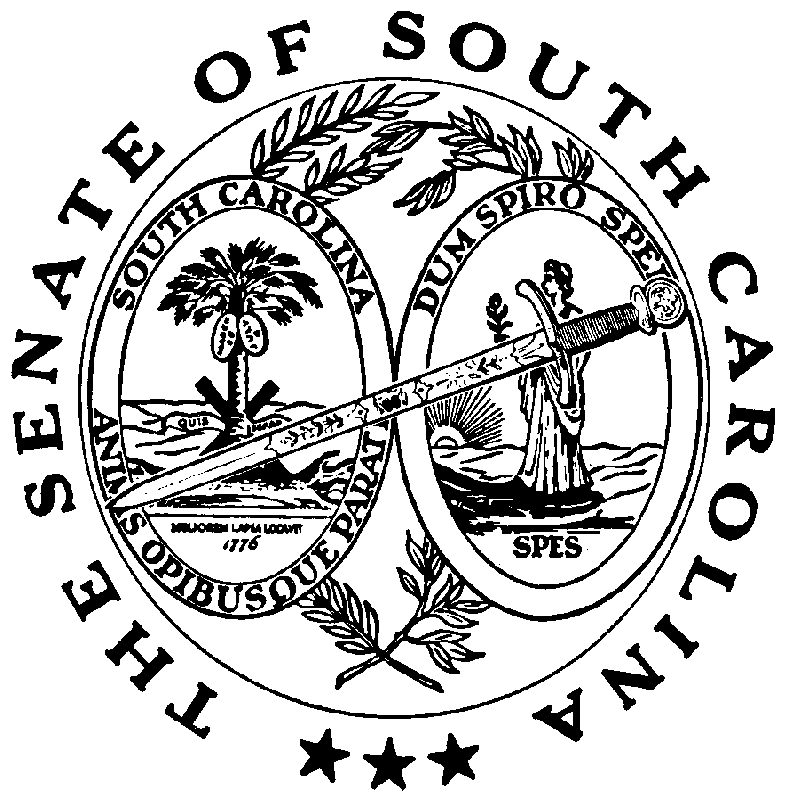 